Supporting InformationBrrICE1.1 is associated with putrescine synthesis through regulation of the arginine decarboxylase gene in freezing tolerance of turnip (Brassica rapa var. rapa)Xin Yin1,2,3,4,a, Yunqiang Yang1,2,3,a, Yanqiu Lv5, Yan Li1,2,3,4, Danni Yang1,2,3,4, Yanling Yue6, Yongping Yang1,2,3,*1Key Laboratory for Plant Diversity and Biogeography of East Asia, Kunming Institute of Botany, Chinese Academy of Science, Kunming, 650204, China2Plant Germplasm and Genomics Center, Kunming Institute of Botany, Chinese Academy of Sciences, Kunming 650201, China3Institute of Tibetan Plateau Research at Kunming, Kunming Institute of Botany, Chinese Academy of Sciences, Kunming, 650201, China4University of Chinese Academy of Sciences, Beijing, 100049, China5Changchun Normal University, Changchun, 130032, China6College of Landscape and Horticulture, Yunnan Agricultural University, Kunming 650201, ChinaaThese authors contributed equally to this work.*Corresponding author:Yongping YangEmail: yangyp@mail.kib.ac.cnPhone: 86-871-65223398Supplementary Figures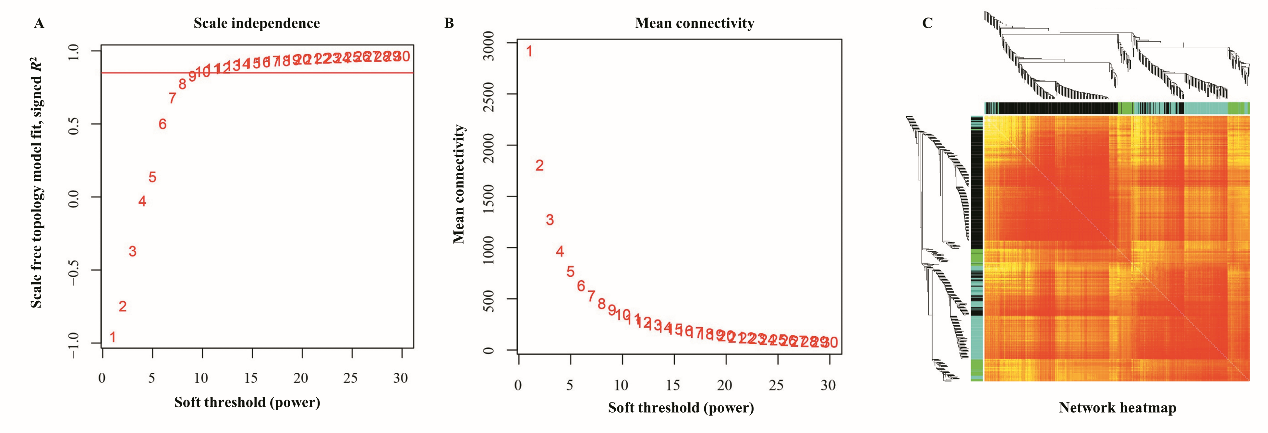 Fig. S1 The decision of power value. a The horizontal axis represents different power values. b The average network connectivity under different power values. c Network heatmap, the gene expression profile of the entire module.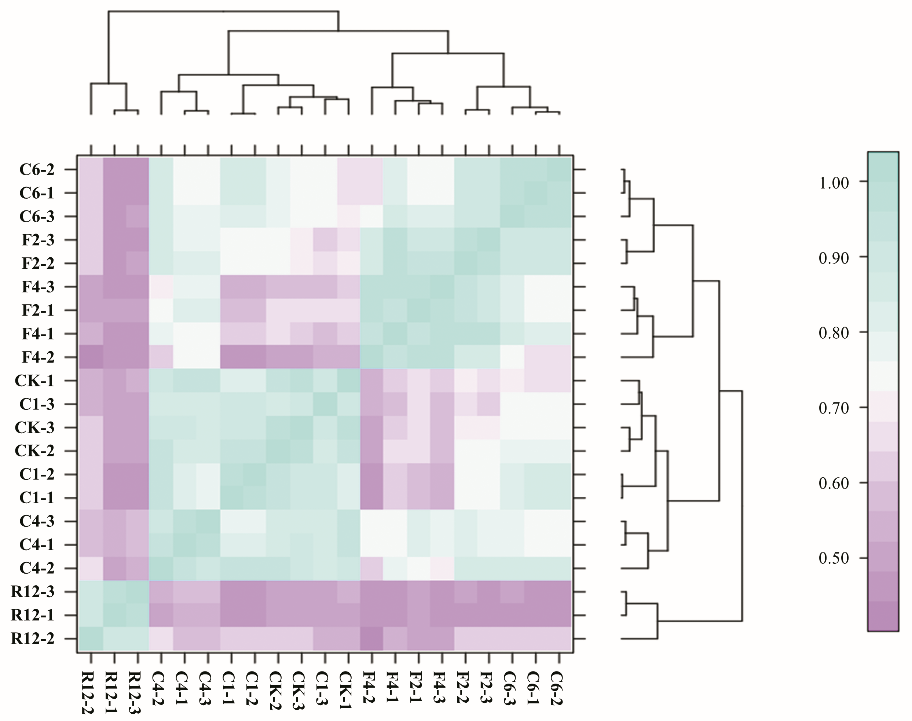 Fig. S2 Correlation analysis of DEGs among samples.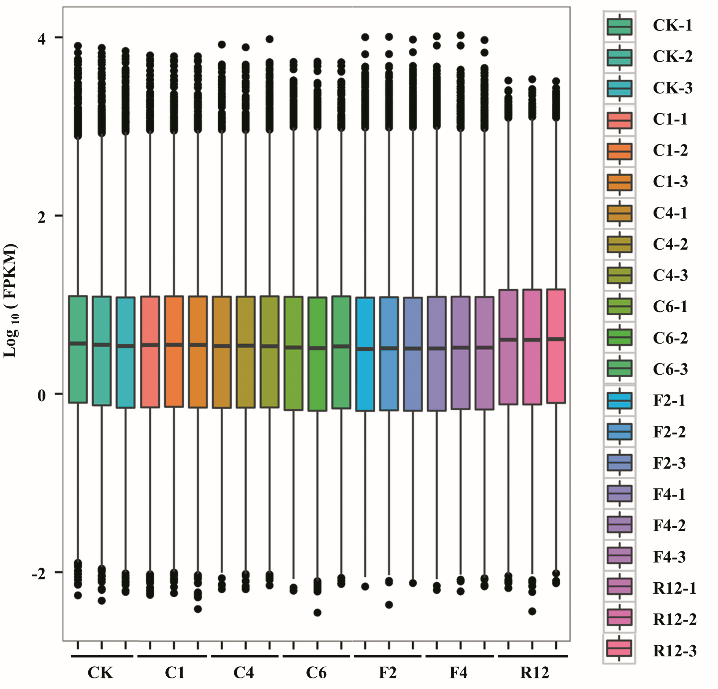 Fig. S3 FPKM distribution for all samples.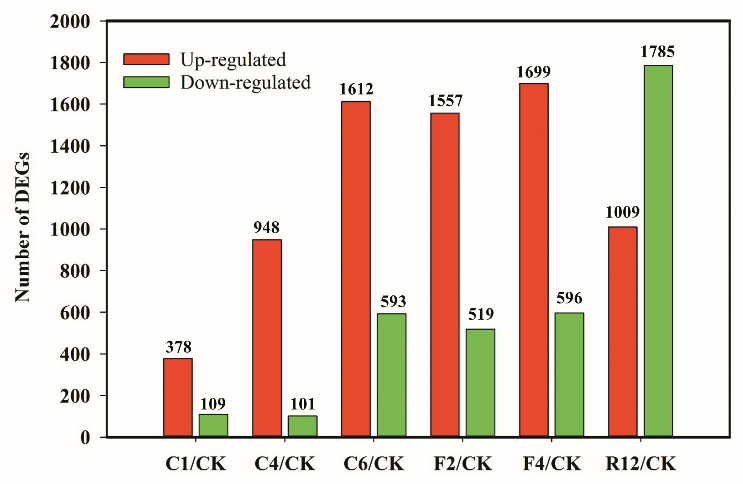 Fig. S4 Number of differentially expressed genes (DEGs).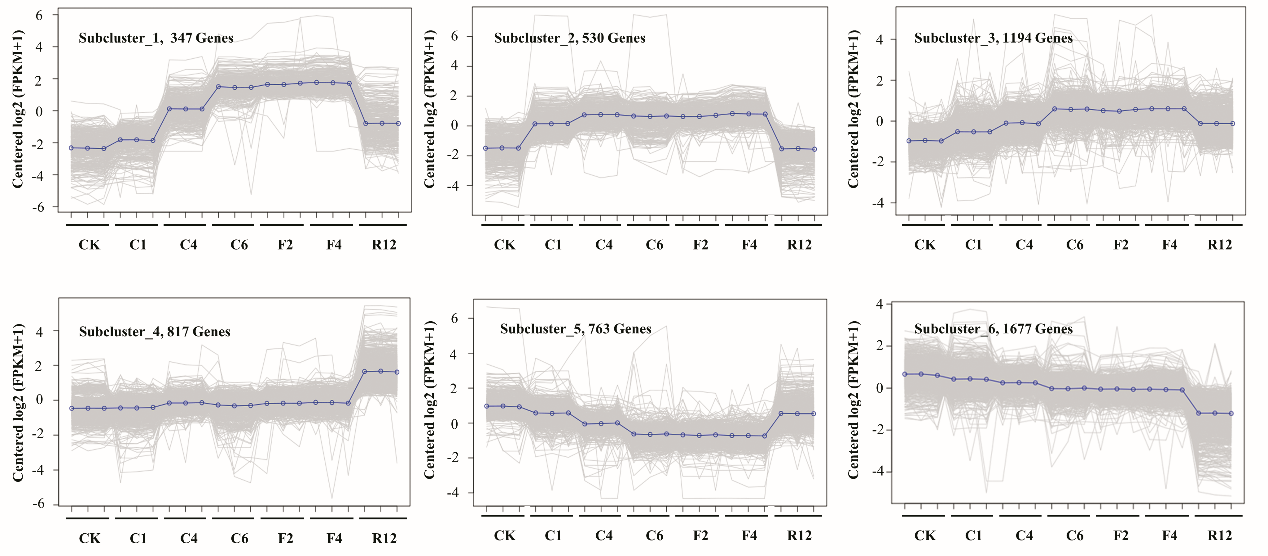 Fig. S5 Different trend analysis of DEGs and were statistically grouped into 6 subclusters.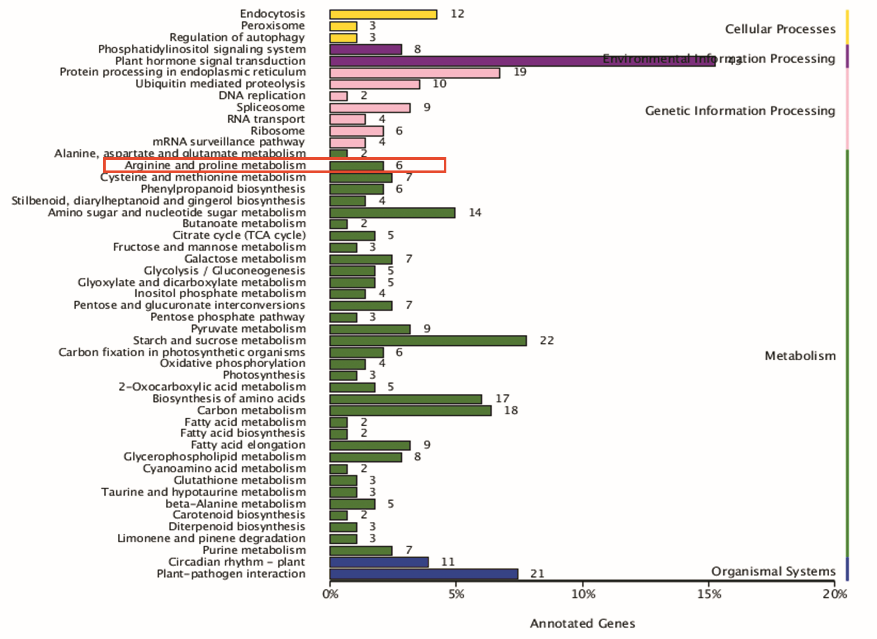 Fig. S6 KEGG pathway analysis of module ‘Turquoise’ genes. The red box represented for the enrichment of ‘Arginine and proline metabolism’ pathway including 6 genes.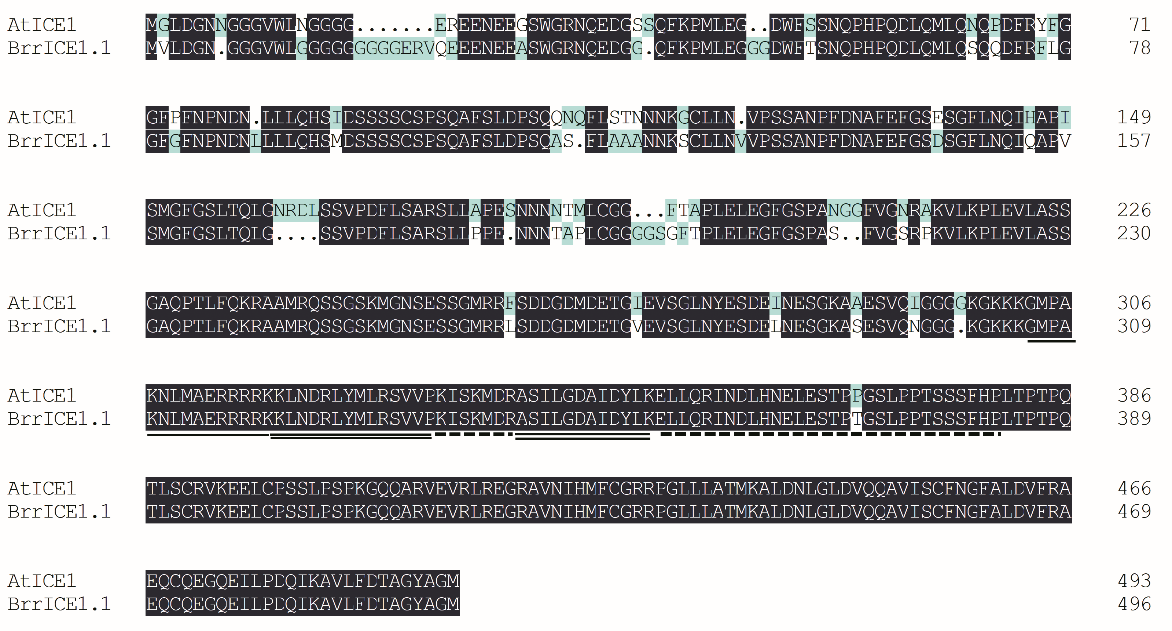 Fig. S7 Amino acid sequence alignment of AtICE1 and BrrICE1.1. The single bold line below the sequence indicated the basic region. Double lines represented the helix regions, which were connected by a loop, indicated by the dotted line.Supplementary TablesTable S1. The primers used in this study.Table S2. The statistics of RNA-Seq data.Table S3. Summary statistics of map to reference genome database.Table S4. Annotated number of DEGs.Table S5. Promoter sequences of BrrADC1, BrrADC2.1, BrrAIH1.1, BrrAIH1.2, BrrSAMDC1.1 and BrrSPD2.1.Note: The yellow mark represented MYC element (CANNTG) in promoter region.Gene nameForward primer (5’-3’)Forward primer (5’-3’)Reverse primer (5’-3’)The qRT-PCR primers for gene expression analysis.The qRT-PCR primers for gene expression analysis.The qRT-PCR primers for gene expression analysis.The qRT-PCR primers for gene expression analysis.BrrADC1BrrADC2.1CGTTGGAACTCCTCCCTCTC CGGGGTCTTGTCGGATTTGACGTTGGAACTCCTCCCTCTC CGGGGTCTTGTCGGATTTGATGCAATCCCAAACCGCCTAA GAGAGACCCTGACAACGCTTBrrADC2.2CTCACCAACCGAAGCCTGATCTCACCAACCGAAGCCTGATGCTCGATGCTCAAAACACCCBrrAIH1.1ACCATCAAAGCTTAGCTCCCTACCATCAAAGCTTAGCTCCCTATGGATGCTGCCTCCTTCAABrrAIH1.2TGTGCAAGCCCCTCTCAGTTGTGCAAGCCCCTCTCAGTCCAGCTATGTTTCGGTTAATAGCACBrrSAMDC1.1GTCTACTCCAACCTCCGTTTCTGTCTACTCCAACCTCCGTTTCTGTCAGAGCACGGAGACCCBrrSPDS1.1AAAACAACCCTGCAAAAACCCTAAAACAACCCTGCAAAAACCCTATCCCCGTTCTCTGTCTCCABrrSPDS2.1BrrICE1.1BrrCBF3BrrCOR15AGATGATAACAACAACACCGCCGCCTTATGCGGAGGAGGTGGAATGGCTTCTCAGGTTGAGGTTCTCAGGAGCTGTTCTCAGTGGGATGATAACAACAACACCGCCGCCTTATGCGGAGGAGGTGGAATGGCTTCTCAGGTTGAGGTTCTCAGGAGCTGTTCTCAGTGGCATACGTCGCAGACTGAAAAACACTCTGACGCATAGCTGCACGCATCCACTCCTCGTCCATGTATCAACGACTTCTTGCGCTGThe primers for yeast one-hybrid verification analysis.The primers for yeast one-hybrid verification analysis.The primers for yeast one-hybrid verification analysis.BrrICE1.1           GATTACGCTCATATGATGGTTCTCGACGGAAACGGBrrICE1.1           GATTACGCTCATATGATGGTTCTCGACGGAAACGGBrrICE1.1           GATTACGCTCATATGATGGTTCTCGACGGAAACGGGAGCTCGATGGATCCTCATACCAGCGTATCCCGBrrADC1TGAATTGAAAAGCTTCTTAATCAAACTATCAGAATTGAATTGAAAAGCTTCTTAATCAAACTATCAGAATAGATCCCCGGGTACCCACGACGGAGAACAAAAAAAACBrrADC2.1TGAATTGAAAAGCTTGGCTCCTGCTGAGACCATGCTGAATTGAAAAGCTTGGCTCCTGCTGAGACCATGCAGATCCCCGGGTACCACGTTTTCCAAATTAATGAABrrADC2.2TGAATTGAAAAGCTTACAATTTATTTACATGTTTCCTGAATTGAAAAGCTTACAATTTATTTACATGTTTCCAGATCCCCGGGTACCCTTTAGAGAGAGATTGAAAGGBrrAIH1.1TGAATTGAAAAGCTTCATGTGAACTTAGGGCTTCCTGAATTGAAAAGCTTCATGTGAACTTAGGGCTTCCAGATCCCCGGGTACCATCTAATTAATCCAGAGCABrrAIH1.2TGAATTGAAAAGCTTTGGTCTTCCTTTTAATTTCTGAATTGAAAAGCTTTGGTCTTCCTTTTAATTTCAGATCCCCGGGTACCTCCCCCCAGGTAATCTCTGTGBrrSAMDC1.1TGAATTGAAAAGCTTATGATGGAATCTAAAGGTGGTGAATTGAAAAGCTTATGATGGAATCTAAAGGTGGAGATCCCCGGGTACCGATTCCCTCGTCCTTCTBrrSPDS2.1TGAATTGAAAAGCTTATGGATGCCACCAGAGAAGCCTGAATTGAAAAGCTTATGGATGCCACCAGAGAAGCCAGATCCCCGGGTACCATTGGTTTTTGACTCAATCACCThe primers for transient expression assays in N. benthamiana leaves.The primers for transient expression assays in N. benthamiana leaves.The primers for transient expression assays in N. benthamiana leaves.BrrICE1.1          CTGTTGATACATATGATGGTTCTCGACGGAAACGGBrrADC2.1         GCCAGTGCCAAGCTTGTGTCGCTTCTAGGAGTTTA                                      BrrADC2.2         GCCAGTGCCAAGCTTAATTTGCAAACTGCTGACAA      BrrAIH1.1          GCCAGTGCCAAGCTTTCAAGCCCATGTGAACTTAGBrrAIH1.2          GCCAGTGCCAAGCTTCTTCCAAAGAGGTAAGCCBrrICE1.1          CTGTTGATACATATGATGGTTCTCGACGGAAACGGBrrADC2.1         GCCAGTGCCAAGCTTGTGTCGCTTCTAGGAGTTTA                                      BrrADC2.2         GCCAGTGCCAAGCTTAATTTGCAAACTGCTGACAA      BrrAIH1.1          GCCAGTGCCAAGCTTTCAAGCCCATGTGAACTTAGBrrAIH1.2          GCCAGTGCCAAGCTTCTTCCAAAGAGGTAAGCCBrrICE1.1          CTGTTGATACATATGATGGTTCTCGACGGAAACGGBrrADC2.1         GCCAGTGCCAAGCTTGTGTCGCTTCTAGGAGTTTA                                      BrrADC2.2         GCCAGTGCCAAGCTTAATTTGCAAACTGCTGACAA      BrrAIH1.1          GCCAGTGCCAAGCTTTCAAGCCCATGTGAACTTAGBrrAIH1.2          GCCAGTGCCAAGCTTCTTCCAAAGAGGTAAGCCTCATACCAGCGTATCCCGATCATCGATGAATTCGTCTTCCATGTCGACCTGTTTTATAAATTACGTCTTCCATGTCGACCTTTAGAGAGAGATTGAAAGGGTCTTCCATGTCGACTCTCAGATTATCTCTGCGTGGTCTTCCATGTCGACTCCCCCCAGGTAATCTCTGThe primers for Agrobacterium rhizogenes-mediated transformation.The primers for Agrobacterium rhizogenes-mediated transformation.The primers for Agrobacterium rhizogenes-mediated transformation.BrrICE1.1 (OE)      ACTGTTGATACATATGATGGTTCTCGACGGAAACGBrrICE1.1 (RNAi)    CTGTTGATACATATGTCAGATCATACCAGCGTATCCCGBrrADC2.2 (OE)     CTGTTGATACATATGATGGTTCTCGACGGAAACGGBrrADC2.2 (RNAi)   CTGTTGATACATATGTTACTCACTGATGCCCTCCTCBrrICE1.1 (OE)      ACTGTTGATACATATGATGGTTCTCGACGGAAACGBrrICE1.1 (RNAi)    CTGTTGATACATATGTCAGATCATACCAGCGTATCCCGBrrADC2.2 (OE)     CTGTTGATACATATGATGGTTCTCGACGGAAACGGBrrADC2.2 (RNAi)   CTGTTGATACATATGTTACTCACTGATGCCCTCCTCBrrICE1.1 (OE)      ACTGTTGATACATATGATGGTTCTCGACGGAAACGBrrICE1.1 (RNAi)    CTGTTGATACATATGTCAGATCATACCAGCGTATCCCGBrrADC2.2 (OE)     CTGTTGATACATATGATGGTTCTCGACGGAAACGGBrrADC2.2 (RNAi)   CTGTTGATACATATGTTACTCACTGATGCCCTCCTCATCATCGATGAATTCGATCATACCAGCGTATCCCGATCATCGATGAATTCATGGTTCTCGACGGAAACGGTCATACCAGCGTATCCCGATCATCGATGAATTCATCATCGATGAATTCATGCCTGCTGTAGCGTGCGTCGThe primers for CHIP-qPCR.The primers for CHIP-qPCR.The primers for CHIP-qPCR.BrrADC2.2BrrADC2.2-GDBrrCBF3BrrCBF3-GDBrrADC2.2BrrADC2.2-GDBrrCBF3BrrCBF3-GDCCCGTACGCACGTTTAAACTCACCAACCGAAGCCTGAT	TCCAAACAATATTTTTAAGTAGTGGCTTCTCAGGTTGAGGTTTCTTTTTGGGGTCAAAGTGCTCGATGCTCAAAACACCCATACTAGAAACAAAATCACACCATCCACTCCTCGTCCATGTSamplesClean readsClean basesGC Content%≥Q30CK-120,934,5696,280,370,70047.98%90.94%CK-223,985,9607,195,788,00048.05%91.01%CK-325,643,8627,693,158,60048.11%90.27%C1-126,598,5917,930,786,22048.12%94.49%C1-225,185,2867,521,830,96848.09%94.89%C1-327,499,3108,202,608,88248.09%94.61%C4-121,357,7116,407,313,30047.70%92.36%C4-223,632,8357,089,850,50047.68%90.36%C4-322,287,0306,686,109,00047.90%91.68%C6-121,441,9166,402,093,00448.08%94.72%C6-223,719,8677,084,647,48848.05%94.57%C6-321,522,3586,435,732,03847.94%94.03%F2-122,381,0376,714,311,10047.78%91.16%F2-220,883,7446,265,123,20047.85%89.33%F2-321,406,3026,421,890,60047.65%89.03%F4-122,850,5246,855,157,20047.61%91.43%F4-220,592,8006,177,840,00047.62%90.99%F4-322,312,7386,693,821,40047.47%92.19%R12-123,317,1876,995,156,10047.32%90.42%R12-222,524,2136,757,263,90047.39%91.91%R12-321,152,9246,345,877,20047.56%90.97%SamplesTotal ReadsMapped Reads (%)Uniq Mapped Reads (%)Multiple Map Reads (%)CK-141,869,13836,126,267 (86.28%)31,474,398 (75.17%)4,651,869 (11.11%)CK-247,971,92041,377,812 (86.25%)36,032,158 (75.11%)5,345,654 (11.14%)CK-351,287,72443,815,000 (85.43%)38,167,017 (74.42%)5,647,983 (11.01%)C1-153,197,18247,605,358 (89.49%)41,588,198 (78.18%)6,017,160 (11.31%)C1-250,370,57245,190,459 (89.72%)39,512,943 (78.44%)5,677,516 (11.27%)C1-354,998,62049,284,669 (89.61%)43,101,888 (78.37%)6,182,781 (11.24%)C4-142,715,42237,167,843 (87.01%)32,456,310 (75.98%)4,711,533 (11.03%)C4-247,265,67040,432,353 (85.54%)35,329,080 (74.75%)5,103,273 (10.80%)C4-344,574,06038,439,426 (86.24%)33,420,994 (74.98%)5,018,432 (11.26%)C6-142,883,83238,279,322 (89.26%)33,616,421 (78.39%)4,662,901 (10.87%)C6-247,439,73442,305,309 (89.18%)37,209,946 (78.44%)5,095,363 (10.74%)C6-343,044,71638,274,677 (88.92%)33,678,475 (78.24%)4,596,202 (10.68%)F2-144,762,07438,508,741 (86.03%)33,770,592 (75.44%)4,738,149 (10.59%)F2-241,767,48835,570,492 (85.16%)31,250,843 (74.82%)4,319,649 (10.34%)F2-342,812,60436,280,388 (84.74%)31,880,948 (74.47%)4,399,440 (10.28%)F4-145,701,04839,269,164 (85.93%)34,399,313 (75.27%)4,869,851 (10.66%)F4-241,185,60035,254,659 (85.60%)30,876,443 (74.97%)4,378,216 (10.63%)F4-344,625,47638,519,034 (86.32%)33,797,373 (75.74%)4,721,661 (10.58%)R12-146,634,37438,831,943 (83.27%)34,102,728 (73.13%)4,729,215 (10.14%)R12-245,048,42637,961,533 (84.27%)33,266,646 (73.85%)4,694,887 (10.42%)R12-342,305,84835,312,557 (83.47%)31,023,200 (73.33%)4,289,357 (10.14%)DEG SetTotalCOGGOKEGGKOGNRPfamSwiss-ProteggNOGC1/CK483133431148198481381366440C4/CK10413449253054401,035855820962C6/CK21797401,9206651,0102,1591,7621,6802,028F2/CK20557001,8176109182,0431,6611,5891,918F4/CK22727872,0226891,0542,2621,8491,7712,117R12/CK27751,2522,5761,0321,3422,7682,4232,3082,643>BrrADC1 PromoterGTGTTTTTATGCAAACTACTTATAAATTGAAACGGAGAAAGTATTGTCATAATTTTATATTCTTTCGGTTTCGTAAAAAAAATATCACTTATCCAATAAAACGGCACACGTTTCATAACCTGCCGGCGACTGCTACCCAAGTGTTTGTGACGAATAGAGAATCTTTTTCTATAAAAAGTACTATAACAAAACCCCAAACCTATATTTTATCATAATTTTTGCACCCTTTTTTCATAAAAATATCATTTAGATACATTTTACGCAGATTAAAAATAATAGAATATACAATTATTAAAATAAAACGATTTAATTAAATATTTATTGATTATTTAAAAAATAAAAAATAACATTAAAATTATATTAAAAATGTAGAATAACACTTTTTTGAAACAAAATAAAAATCTAGAATAATTTTTTTATGAAACAAATGAATTATTTTTTTAATGTCTAGCTATTACAGTCTATAAAATGTTAGATGATTCTAAAATTGACAATTTTATATGTCTTATCCACCACGCCTGACGGTATTTTTCAAGGTTCTAAAAGTTGGTCTAGACGGCGCCTAAGCGGTAACTCGATTATATCCGATCGATTTAAAAAAAATCTGATTTATACTTATTTATATGATTAAAATTGGTTTAAACTTTCTAAATCGATTAAAATTGATCTAATTTTTTTCTAAATATATTAAATTAAACAATAATATTATTATAAATATACAAATTTGTCTAATTTTTTTTATTTGTATATCTAATTTTTATTCATCACAATAATTTCATAATTAAACTTAAAAACTAAAATATGTCATAGAAATGTATAATATAGATAAAATAAATCAATAATTTGCTAACGATTAGGTTTCGGCTAGGCCCCAGATAATTCGCCTAATCACTAATCTTTCTATAAAACGTAGTTACCTCCTAGCGATCTTCAGAACATTGACATTTCTTATAACATGCTGTAATATTTTGTAACTATTTTCTCTATAATATGCATAACTTACATTCTTCGAAATTTTTACTACAAACCGTATAATATAAAAACATTAATAAACTCTTAATCAAACTATCAGAATTAAGGATTTTCACAAAATAATTTATATTTATATATTTTATCAAGAATTTTATATTTATATCTCAAAATGCAGAATTTGGAAAAGGAAACATGTGATGCCAAGTGTAGAGGAAATATATTTAGAAAACTAAACGTTGCCAGGTAATGTCAAAAAAATATAGACCAATAGAACAGGAAACCATTTACTTTCTTTTTCAATTTAACACACGTATGAATTTCAGTCCACATGTCGAAAAAAGAATAACTCTAACATAAATGAGTAAGATACATATTCTTATAAAATGATAATTTCCTTTTCATTTATTTTGAAAAATTCCCCAAATTATGGTATTTTTAGACCTGGAATATATTTTGATGACAAATTGCTAAACCGAATCTATGGCATAGGAAACTAATCAAGAATAAGATTATTCTTCGTTTTTTTCTTTCTTTTATGCGGTGTAAAAGTAATAAAAAGGCGTTGAAAAACATGAAAAGTTTTTAAAGCTGATATCATAATGGGCCCTACGGCCCACTTGCCTCCTTCCTTCGTAACCTCCTCCTCCTCCACCTATATAAACAAGAGCAAGCTCCCTTCATCAATCTCACGCCTCCCTTTCATCAATCTCTATTTTCTTACGCATTCTCCCGAGAAACCTCACATTCTCTTCCTCCTCCTCAAAACCCGGATCTCTGCATGATAAGGGAATAAAACTCGTTCTTGATTTCCCTTTTTTTCTTTCCTTTAATTTTCAAGTTTTCACCTGAAACATTCACCGTGGAGATTCTGGCATCGGGTCGGGGCGCAAGAGGTGGGTTTCACGGCGGAGACAGATCCATCTTCCCCCTTCTTCTGAGGGGATAGCCGAGGCTCCGGCCTCGGCGGTTTTCAAGCCCCTACCTTTACAAATTCCCAGATTCAATAGTTTTTTTTGTTCTCCGTCGTG>BrrADC2.1 PromoterGAATATTGTGAAGAGATCATACTCATGGGGCCACCAAGGTGATTGACACACTCTACAAACTTGTCATGGAGATCTGTCGTCCACTTGATCCTTGTTTTAATGGGAGATGAGCTTGTGAACTCAGAGGCCAATGAAGACCCCGCTGGCTCCTGCTGAGACCATGCATGAACCTTAGTTACTTACAATTCATTCTCTATATATATACAACTTATAACAAGTTCAGTAATTCATTTAACGATGGATGAAAAAATTTATACCGTTGAAATATCAGTTTCCACACACTCCGAAGATTGCTTTGAAAGCGAAGTGGTCTGTCTCGTTTCGGTCGAAAATATTTCGGAGATATCGTAGCATTTGCAGCAATGAGTAGCTTGTTCACTGCACATTTCATGCGAAGGATCATTATCCGATGCATGTCTTCTTCCAAACTTCATTCTACCTCTAGTTTTTTATATAAAAATGGTGATACTACGTTAAGCGTATAACATAACTGCTGGATCTAAGATGTGTTTATCTTATCGGTATTAACATCTTAAAGAAAAAAAAAAACAGTTTTCTCAAAAAAAAAAAAGAAAAAAAAACAGTCTCCAAGTGATGTGAAATACTATAGAGCTTCGCCGCGAAATTATAGACGAGTTATAACTTATAGTAAAAAAAACTATTTTTATCAAATGAGTTATAATAATTGAGTGGTCGTATAAGAAAGTATTGATTATCTCGAATGTCGACATTGTGTCACACCAATGGTGAAATTTTCATAAAGATTTCCTGACACTTCTATTACGTGTGTTAGTCAATAGTCACCTCCTTATATAATATCACCCAAAAAATAACGGGAGATATTCAAAACTATCATAAAAAACAATATTCTAACACTACCAATTAGCCATGCATGTATAATGCCAATAGACGACAAAAAGGCAGAATGGCATTGAAATACAAGTTGAATTTAACATAACTAACTCTGCACTAAAAAAATTCTTAAAAGAGTTTTTTGGATTAGTTATTTTCATTAATTTGGAAAACGTTTTTTAAAGAAAATTTAACTTTGCTGTGACTCGTGTTATGATTTTGAGATAATAATTAATTTAAATTAAAGTTTATTTAATATTAATTCATTTTCTTTTTATAATGACCTGAGTACTGATTGCATTTTAACAAAGTTGAGTTCTTTTATTTTTTTTTAGAATATAAAGCTCAACTATTTTTGAAAATTGTTGTCAACAAATACAGTAATACAGTAAAACAGATATAAAATAATACTTGATAAATTAATAATTTTTATAAATTAATAAATTTCATCGGTCTCAATTTGGACCGGTTCAAAATTTGACACTAATCGATAAATAATAACACAATATGTTAAAAAAATTTCTATGTAAATATATAACTCCATTAAAATTATAAATTAATAATTTATATATTTTTTATATAAGTAAAAACTTATTATTATGTTGTTTATTTTATATTCACAATGAAATTATCTTTATATTTTCTTAACAATTATAAAATTTTGATGAGATTTAGTAATATTATATCTAAAACCACGTTAAGTTCTACGCATATGTATTATATACCAAATAATATATTAAAATTAATATAACTGTGAAATTTTAAAAAATAACGATTAATGTTTATAAACTAAAATCAAATATTTATTATCTTAGAATAAATATATTTTAAAATAAAAAAATCTAAATAAGAAATTTTTTGTAAATTAATACCTCTATAAATTAATAAAATTTAAAAATCTCAACATTCTTAATTTATAGAGATTCTATTGTATATAACTTTCATTGCTTCCCGGTTCCGATGGGCTCTTTTTCCTGACGGGCTCAAAATTATTTGCTTCATATAATTCTCCAAAATGCAATCTTACCAATATAAATCAGGCCTGGGGAAAATGAGCTTGTTTTTAATCATAAAAATTCAAATTTATTTACGGCCTTTTTCGAAAACAAGTTTAAGATGGACCTTTTTCTTTGTAATTTATAAAACAG>BrrADC2.2 PromoterTCTAGTTCTCCTACTTGCAGAGTGAGATTCTCCGGTATTGATTGAAACAATAAAGCCAGTGCCATATCGTTCTTCTCATCATTACTCAGCTCTGTTTCTACTGCTTCCCAAACCTTGTGAACACGCAGGGTGATTTTCATTCTTACCGCCCACACGGTGTAGTTTGTTGTGCTCAACATTGGGCACTTAATAGATGAAGGTCCTCCGCCTCCTTTTATCTTCTCGGTCACAGCAACGATGTCACTCATGATTGATCGAAGCTCTGATACCACGTGTAGTTTTGTATAACTCGAACACAAGTTAATCACCAAACACTTCTTATTAAATTGTCTTAAGGAAACTTACTCAAAACCTTAAGCTCTCACTCACAAACTCTTAAGTTATATCATAAGCTGATATCTCCTTATATAAACTTTAATTATCCTAAACTCATTAGGATAAACACAACTCAATATTTCCTAAACTCATTAGGATATCTATTACTTGTAGTTTAAGTAACTTCAAGTTTATCCAACAGTCGACGCGTTTTCTGTTAACTTATTCTAATGCATATTCCAACTCAATATCGGATTTATCAACGTCCGGTTCAGCTGCTCTTGGATTTGGAAGTTGGAATCTGTTTTGCTTTTTTTTTAATTAAGTTGTACGTTACTAAAGAAAAAATGTACTAGTGTTACTTTTTGGTGAAGCTATTCATTCATACCCACGGTAAATAAATTGCACGTATAGACTATAGACACGAGAGAAGAACAAAAAAATTAATAGAGCTACAGAAAGTAACAAATCATAAAGAACGGGAAGACTAAACATAATCAATTTTGTAAATTTTATATTTTCTGACATGGGTTTAACTTAATTTGCAAACTGCTGACAACAATTTATTTACATGTTTCCAAATAAAAGCGGCCCGCTTACACTGTAGACTGCAGCTGCTGATAACAATGTATTTGCATAAAGCATGGGCCCGTACGCACGTTTAAAACATAGTTATCAAATTAAATTTATTTGTGACCACTAATATTTTATGTCATTTCATTCATTTGTTAACACTATTATTTATATATAGAAAATTAAAACTTTGACCCCAAAAAGACATAAATAAAATATAAAATGCATACTAATACTAAAGTAGTCTTCATAAATTTAAATATAAAATAATGTAACAAGAAAATAAATGTCACGAATTGCCATTTAAAAAATTAAATTTAAATATAAAATAATATAAAATAATATAAAAAATGCATACTATTGGGTATGTAAAACTATTTCCATGGATGCTTATAATAATATATAGAAAGGTGTATATAATAAAAACCAAAAAAATAAGAAAAAAATGTTTTCGTTTTTAAAAGAAGACTGAGAATCTTGAATCGATCAAGAATTGCCATTTATAAATATTTTAATAAAGAAGATTAGCCAAATTATGTTTTGTATTTGATGGAACTAGGTTTATTGATTGGCCCGGTTCACTGGTTTTGCCAAGTTTTTACCAGGTTTATCTTTTAATAATAATTTATTTTTATATTTTTTGCAGAAATTTGCTATGTTTACACCGGCAATAAGTTTTATGGATATATATAACTAAAATTTACAAAATTTAAATTGAAGAAATAGTAGCTATATTTTTTAATTGACTTTGTTGGTGATATATGCCTAGACATGTTTGGTTATAAACCACTTTTACAAAATTTAAATTGAAGAAACAGTAGCTTTATATGTTGGTGAATCAAGGAAATAAATTCTAGTGATTAAAATAAAAAAGAAGGAAATATCATAAATGGGCCCCACGGCCCAAATATCATAACCATCTTCTGTTTCTGTCTGCTTACTTTTCCCTCCCTTATATAAACAAGTAGAGTGTAATCTGCCTTCATCATCCTCATCAAGCTTCTCTTGTTCATTCAAGCTTGCTTTGACTTTTCTTCTGAAACGGTCATCGCGGCGGCGATAGATACACCTTCCGCCTCGTCGGCTCTAAACCTTTCAATCTCTCTCTAAAG>BrrAIH1.1 PromoterCAAATAGTTTAGCCCATAAAAATATCTAAAAACTACACATACGTTTCAAGCCCATGTGAACTTAGGGCTTCCAAGACTCTCTTCTTCTACACAAGCACATGTATAAAACCCCTCATGGTTTGATAGCAATTGTCATAAACCCTAATTCACTTCCGCCACACTTTTTACTCAGTTGCTAGCTCAACATGGGAAGCGATACCGAAGCAGAGAAGTCGAGTCAAAAGGAGGAGAAGAAGAAGGTTATCTCTCTTGCTCCTATCGCCAAACCTCTCGCCGGCAAAAAGCTCCAGAAGAGAACATTCAAACTCATTCAAAAAGGTACCAATCTTATACATGCTCACTCTCATTAGTGTTCCTTTTGCTGAGATTATTAAACTAAAACTTCATATAATATTTGTATCTGTTTGTTTCAGCTGCTGGAAACAAGTGTTTGAAGAGAGGCGTGAAGGAAGTGGTCAAGAGCATAAGACGTGGCCAAAAAGGGTTCGTTTTATTCTCTTGTTTATTATGCGCATTATATGTTAGTTTAATTAAAGCCGTGTACAATTAAGCCGATGCTCTGGATTGAAAACAATGAATGTAGCATGGTACTGTACACGAAAACTGAACTATGGATCGACATGTCTGCCATCTCTGAGTTCACTTTGATTAGACGGCCTGGTTTAGATCCACATTGTATCCCTCTGTTATTGTTATTAGCTGATTGTATTTAGTATGCATCTATTCTAGGAAATAGATTGTGACGTGTACAATTAAGCCGATGCTCTGGATTAATTAGATGAAGGAAGCATGGTACTGTGCACGAAAACTGAGCTTGCTGCGGATTGACATGTCTGCCCTCTTTGAGTTTGTCTTTGATAAGAGGGCCTGGTCGAGATCCACATTCTATTCTCTGTTATTGTTTTGTTTATTAGTTGTCTTAGCAATTTACTGTTTGTGGAATCCGTGTACAATTAAGCCGATGCTCTGGATTAAACATAATGAATGTAGCATGGTACTGTACACGGAAACTGAATCATGAGTTTGAAATGTCTGTGCCCTCTCTGAGTACCTAATCGGTTCTTTGATTTGCGGGCCTGGTTTAAACCCACATTCTCTTGTATATTTTTAGCTGAAAAATGATTACTTGTTGCGTTGATGCTCTACTGTGTTATTCCTCTTATTTGTATTGTAATAGATTTTTTATGTTTTTGTAGACTATGTGTTATAGCTGGAAACATTTCTCCCATTGATGTGATTACCCATCTCCCAGTCTTGTGTGAAGAAGCTGGTGTTCCTTACGTCTACGTTCCATCCAAAGAAGTAAGCCAATGTTCTTAAATTCTAAATCTATCTTCTCATTGGTCTTCTTGCTCGTGTCTAAATTTGTATGATGTTATAATTAGGATCTTGCGCAAGCCGGGTCTACGAAACGACCAACATGTTGTGTATTGGTCATGCTTAAACCGGCCAAGGGAGAGCTAAGGGCAGAAGATCTTGAAAAGTTGAAGACAGACTACGAACAAGTCTCGGAAGATGTTAAAGAGCTTTCCACTTCAGTAATCTGATTAAGAACTAGAATCAAAGATTTTGTGCCTTGGTGGCTTTTTGGTTATTGAATATGACGAGATTAAGGCGCTTATAACGATTGTAATTTAGGATCATAAAACAATGTTTTTTTATCAGTGATATTTTACTGATGGGCTACTAAATCTCTTCATTAATTACATTTCTAACAGCTTGAAATGTCAAAACAGTAATTTATTCAGACAAGTTCGTACAGGATGGGCGGAGATTCTTATTCTGATTGCCAGCTGTCAGTAAGTAAGGTCTAGATTCCGATTCCAGTAGAGGTGTGGGGTCGGGAATTGAGAGTTGAATAGTAAAGTACTGGGGTCCAATTAAAAGAAGACAATAAAACTATGTGGGTCTCCTAATAAAACCTTCACAAGTAGAGCATCACAGTTAAAATATCTGACTTGTCAGCTCTCTCCCACCTATCACGCAGAGATAATCTGAGA>BrrAIH1.2 PromoterTTTATTATCACTATCCAACTGTGTGTTTTAATACCTCTCTTTGATTTGTCACAGCTGCTGGAAAGAAATGTTTGAAGAGAGGCGTAAAGGAAGTGGTTAAGAGCATAAAACGTGGCCAAAAAGGGTTAGTGTGTTACATTTTATTGCAATGTTTTTGTGTGTCTTGAATGATACGTGTACAAATAAGCCGATGCTCTGGATTAAATAAAATGAATGTAGCATGGTACTGTACACGAAAATTGAATTATGGATCGACATGTCTGCCATCTCTGATTTAATATATGATTAGACGGCCTGGTTTAGATCCACATTTAATATCTTTGTGACCATCTCTAGTATGCATATGTCTGTATAATACATTGTAATTGCACCTATACGTGTACAATTAAGCCGATGCTCTGGATATTTAATAGAATGAAGGTAGCATGGTACTGTGCACGTAAACTAAAATCGGATCGACATGTCTGCCATCTCTGATTCATGTTGTGATGAGACGGCCTGGTTTAGATCCACATTCTTGTCTTTTGTTTAGTACTTGAGATCATTAGTTGAACATCAGTGGTTGAGTTCATTAATATAATTGTTTGTTTGCGTAGAGTTAAGTTTCACATTTTAGTTTTTTTTTCTAATTTAAATTCGTGTACAATTAAGCCGATGCTCTGGATGAACTAGATGAAGGTAGCATGGTACTGTGCACGTAAACTGAGCTTGCTTGCGGATTGATATGTCTGCCCTCTATGAGTTTTTCTTTGATTAGAGGGCCTGGTTGAGATCCACATCCTATGTTTTTGCTTGTGTTTTGGTTTGTTTTTTATGTATATGTGTGATCCGTGTACAATTAAGCCGATGCTCTGGATTAAATATAATGAATGTAGCATGGTACTGTCCACGGAAACTGAATCATGGGTTTGAAATGTCTGTGCCCTCTTTGAGAACCTAACTGGTTCTTTGATTTGCGGGCCTGGTTTAAACCCACATTCTCTTTGTCTAAATTTTGCATTAAAATTGATTACTTGTTTCCTTTAATGCCACTCTTTAATCTTCTGCCTTGTGTTCTAATTGAGTGTTCTTTGTTATGTAGAATATGTGTTATTGCTGGAAACATATCTCCGATTGATGTGATTACCCATCTTCCAATCTTGTGTGAAGAAGCTGGTGTTCCTTACCTCTACGTTCCTTCCAAAGAGGTAAGCCAATGGTCTTCCTTTTAATTTCTTGTCTCGTGTCCTATGGAGATTGTTCTTGGGTCTAAGACAGTCAAATGTTTGTTTTGTGTAACTCAGGATCTTGCGCAAGCTGGTTCTACAAAACGACCAACGTGTTGCGTCTTGGTCATGCTTAAACCGGCTAAAGGAGAGCTAAGCGCAGAAGATCTTGAAAAGCTAAAGACAGACTACGAACAAGTCGCTGACGATGTTAAAGAGCTTGCCTCTGATGTAATCTGATTAGAAACTAGAATCAAAGAGCACACTTAACATGTGTTTGTGTCGTATCTTAGTGGTTTTGTTGGTTAATGAATATGATTAGATTTGAAGGACTTGAAAAATATGCTTTTCACATTTATTCAATTCTGTTGTTTCGAATTTGTGTCGACTGCAATTCAGAACATAAATTACAATTAATAATTTTAAGACATGATAAATACGGTAATTACAGAACAGCTTAAAATGTTAAGACAAGGAAAATAAAAACATCCCAACAACTTTTGTCGTGATTCGAAACTTGGGTCGAGATTCTGTTTCTGGTTAGTAGCTACCACCAGGCCCACCACCAAGTAAAGTTCTAGATTCTGATTCTTTCACAACACTAGAGGTGGGGTCAGGTATTGGGAATGTTAAGAGTTGTACAGTAAAGTAATGGGGTCCAATTGTAAGAAAAACATAACTACGTGGGTCTGGTCTTGTTATAAAAACCTTGAATATAACTAAACAAGTACTAGCAGTTAAAATATTTGACTTTCCGCGTTCTCTCCATCACCACACAGAGATTACCTGGGGGGA>BrrSAMDC1.1 PromoterAAGGTTTGTCTTTTACTTTCTGGTTTTAATAACTCTTCTTGGGAACTTGTTAACAGATAGTGAATGAATAAGACATGACATGATTTAACTTGATGATGGATGATCGATGTTATCTCACTTCTAGTGAACAATTGATGTTGATGATTATGATTGGTAAATCTCTGAGCTTTCTTTGAGTTAACAAACAATTGTGGCATTAATCCTTAGTTTGTATTCATCATCAGGTATCAAAGCGTTTTGAAGAACTGAAACTGGATTTATGAGAATTGAGAAGACTATTACCAAACCGTAAGAAAAAGAAACGGTTTAATCTTGTAACATATACCATGTGATTTGGGATTCGAATTCTTGTACACATATCATTTTATCTATCTTGTTGGAATATATTCTTCTGTCATCATATTTGACAAGTTGGGTGGGAATATCTTATCAGAAACCCCCTCTGAATCATTCTAGCAACTTCTAGGTAAAAGAAGAAGGTATATGGTTCTGTTTTGTATGAAAATCTCACTATTACAAATGTGAAAGATAAATTATTTTGTTTGGCTGTGGGTAAATAAACTATAGAAAGTGTGTATGTCTGTACAAAATCTAGATACTTTTTCAAAAGACAATTCCACCTTTAGACTAGAATAATTACGTACTTTTCATATCAAAAGTCCAGTGTTGATTATTACAAAATTGTATAATCTTTATGTTTGTAGCTTTGTTGACTAATGGAATCATGAATGAGTCACGAGAGGGTAATGGAGAGCCTTGGCGAATAGAAAATAAAATTCGATTCTTTGGGCCGCGCTACGTGACAGCCCACCTCGAGCTATTCGCCCAGATGATATACGTGTCATTATTTAACTGGTTGGTAGTTATCTAGTAATGTTGTTGCTTGTTATTCTCGGCGGAAAGATAATGTCAAAATATTTGTTTCAAAACAATAAAATAAGTTTCCTAGTGGATACGGAAACAAACAAATAAAATAAAATAAAATAAAATGTATTAATTACTATAAGATTTGTTGCTTTTATTTTAAGCTGTGGTCAGGAATCACGCAACCTATCGTTGAAAAATAGAACAAGAAAATGAACGGCTGAGGAGAGTCCTGAGCTTTCGCCTGTTTAAGGTTAAAGGGTAAAGAAGTAAATAACCGTGGCGCAATTAGGGCTTATAAAAGAAAGTGTTTCTACGTTGGCTTTCTCTTCACGAACGCCCCTCATCATTACCTAATCATCATCTTCAACCTTCTCTCAAATTAGAGTTTTCAATTGATCAAAAGTCTCGCTCTTTCTCCCCAATCATCTGGATCTGGTGAGCTTTTTGTTTTTCTTTATTTGCGTTATAGATCTATCTGATTATTGTTCTTATCGCGAAATTGTTTTCTTAATGTAGAATTTTCGATTGTTTCGACTTTTTCAGGTTTGATATCTGTGGAAAGAAGGGATTCATAATTCGTGTTCTTGATCTAAAATTCATAAAATATGTAAGTTTTCGATTGATCTTCGCATATAGTATTGGTTTATGTATAAGAGATTGATCATTCTGAGCTATGTTGATATATTCATTGTTAGATAACAAATCGTTACGTTTTAAGGGTTGATTAGCCGTAATCTTAGGTTCATATTGTTGTATTGGTATAATGAAACAATTTAATCATGTCTCGTTTGGTAAACATTTATGCTAGGATGAGTAGTAAACGTTCTCGATTGATCTAACGCATATGCTATTGGTTTTTGTATAACAGATTGATTTTATATCTGAATTGAAATACTTATATTTTGATTAATGTTACATATACATAACTGTTTTTAAGGGTTAACTGTAATCTTAGGCTCACCATAGTTGTAGATCTGCTGCAACAATTTGATCATATGTCTCATCTAAGAATGAGTATTGAACGTTTTTTTAGATATGTTATTGAAATTTTGAAACTTTGAACATTGATGAGTATCTGTTCACCTTTACCTAACCATATGGTTTTGTTGATTACAGAACGCGTGAATGAGCTT>BrrSPDS2.1 PromoterACATTATTCGCGACCACTTGCATAAAATAATATATTTTATGTGGTGTGCAATAATGTTTGGAATTATTGTAAGTTTTAATATCATATATATCAATATTATGTTCACATAATATTGAAAATAAACAAACATATTTTTTGACCAAAAAAAAACAAAAATATTTAATATTTATATATATATAAACAACGCGTTAGAATGAAATAATTTTTTTTTGGAGCTAATGTATATAATATATTATTCTAATTTTAATACGAACTATAATGTTTGAAAATCATATATATGAAGATTGTTTTGACAAAAAAACATTTTTTATTTATTAGTTTTTGCTTAAAATAAATAACACTATATCATTTGGAAAATTTTGTTATAAACTTGATATATTTAGGTTAATAAATTATGAAGAAAAATCGTGAAATTAATTATCAGAAATTCATAAGCAAGAAATATGGTGTCACTGACTCACTTGGTTGGTTCATTCGGACAAATCATACCTTATTAGTTTATTTAGCATTCAATGTCGTCAAAAAAAAAGCATTCACTAAACAAGAATGAAAGAGAAAATAATATTATTTCCCGATTCTTTTCCAATTTTGAAAATCTTAAGTATATATAACTCCTATAAGAGTGGATTTGAGTGGTTCACCTACCGCACTAAAATAGGTCATTATATCAAATGTGATTATGTGAACATGTGAAAGTATATTAGTTATATTATATCATTATAATATAGTTTAGTCAGCGTCTGTGTTTGAATTAAAATTAAGATAAACTTGGAGAAATTTGGGATTTTGGTATCAATTGCTATGACATGTGTTTATGCTAAAACTGGCTCTCAATCTTCGCCACTAGGCCCACCACGGCTAATCATGATTGGTTTAGATCCGGTCACTGACACAATCTTAGCCACATTAGACCCACAAGGATTTGTAACATTCCTTTTACTATCTTTTTAGTAATAAAGAACTCGTTTTTTTTTCATACGTGTTTTTCGTTTCTAATATCGTATTCGTAAAAGATTTCGGCTCAGCTAAAACCAAATTTAGTGGACCGTTCAAACTGAAATGCTTGGCTTCAACTAGGAAGAGACGTATGAAACTGAAACAGCAGTATTCATGGTCGGTACTTGTTATCAGACGAAATATATCTGCCTAATATACACCTCTACGAATGTTCAAAAAAAAAAAAACACCTCTACAAAAATTATTGTGTATTCGTGAAAAGGGGCTCCTTTGCATGATATTTGATTTTGCAAAAGCTGGGTTCTATAGTGGGCCTAATAATATGATAGCCTAAGCGACCCAAGTCCTGCTATCCAATTATCTTTGGACAGTATCTGTGTTACCTGGGAGACTTATGAGAGCCATATTACAAAACGATTCAAGGACATCAAATTAAATACAGTAGAAAACTATATAAAAAAATTGTAAATGAAACTTGTTATTCGGTAACTAATTTATCTTATATACTTCCCTATGTAATAGTTCAATGGTTGTGTTATCACTGGTAAATATATCACATACACATCAACATAAACACTTACAATTAACATCATAAAACTGTTTTGTTTTATGATTAGAGCCTCCTCTACAAGAATATATCTGACACTTGCTAATCCTCTCTATGTTGTGTGATTTGGCCGAGCTTCGAACCCAAGCATGCGTTGCACGTGAAATAGCGCGTGGCGTAAACGTGGTGTCTGGCAAGTGAGTATCATCAAGAAGCGAATAAGAAAAACAGACAGACCAAAAAGCCAAGACAACGATATATTCGAGGCAAAAGCAGTTTCGTCCGTATTATTTATCATCACATAATAATTTCGCAATTAACTCGTCGGAATTATAACCCACAAAATAAAATAACATAAATGAAATTGATATTTTACAGTCTTACTATCGAATCTTTTACTTCTTAATTCTTATATATTCCGCTTCACTTCACATCCAAACAAATCCTGCAAAAAAAAAACCCTAATCCCCTCTCTCGTCTTCTATCAGCAGTAGCA